ФЕДЕРАЛЬНОЕ АГЕНТСТВО ЖЕЛЕЗНОДОРОЖНОГО ТРАНСПОРТАФЕДЕРАЛЬНОЕ ГОСУДАРСТВЕННОЕ БЮДЖЕТНОЕ ОБРАЗОВАТЕЛЬНОЕ УЧРЕЖДЕНИЕ ВЫСШЕГО ОБРАЗОВАНИЯ«УРАЛЬСКИЙ ГОСУДАРСТВЕННЫЙ УНИВЕРСИТЕТ ПУТЕЙ СООБЩЕНИЯ»КАФЕДРА «ЭКОНОМИКА ТРАНСПОРТА»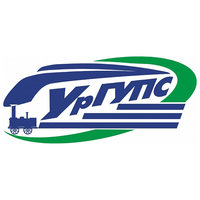 ПРОГРАММАмежвузовскойнаучно-практической студенческойконференции«Экономика, финансы и учет на современном предприятии»Дата проведения: 25.11.2022 г.Екатеринбург2022Место проведения: ФГБОУ ВО «Уральский государственный университет путей сообщения» Форма проведения конференции: онлайн (видеоконференцсвязь) Время проведения: 10:00 – 14.00  25 ноября  2022 г.Рабочий язык конференции: русскийРАБОЧИЕ ОРГАНЫ КОНФЕРЕНЦИИОрганизаторы:Федеральное государственное бюджетное образовательное учреждение высшего образования «Уральский государственный университет путей сообщения» (ФГБОУ ВО УрГУПС),Свердловская железная дорога – филиал ОАО «РЖД» (СвЖД)Организационный комитет:Рачек С.В., д.э.н., профессор кафедры «Экономика транспорта» – председатель конференции.Чернышова Л.И, к.э.н., доцент кафедры «Экономика транспорта» – секретарь конференции.Каштанова Л.А., начальник службы экономики и финансов Свердловской железной дороги – филиала ОАО «РЖД».Юсупова Т.А., заместитель начальника Свердловской дирекции инфраструктуры по экономике и финансам – филиала ОАО «РЖД».Репина Т.В., заместитель начальника Свердловская дирекция снабжения по экономике и финансам – филиала ОАО «РЖД».Иволгина Г.В., заместитель начальника по экономике и финансам Свердловской дирекции по управлению терминально-складским комплексом – филиала ОАО «РЖД»Программный комитет:Рачек С.В. д.э.н., профессор кафедры «Экономика транспорта»Чернышова Л.И., к.э.н., доцент кафедры «Экономика транспорта»Колышев А.С., к.э.н., доцент кафедры «Экономика транспорта» Селина О.В., к.э.н., доцент кафедры «Экономика транспорта»Конышева Е.В., к.э.н., доцент кафедры «Экономика транспорта»РЕГЛАМЕНТ РАБОТЫ КОНФЕРЕНЦИИ25 ноября 2022 г.ДОКЛАДЫ09.50 – 10.00Регистрация участников конференции10.00 – 10.05Вступительное слово: Рачек С.В., зав. кафедрой  «Экономика транспорта», д.э.н., профессор10.05 – 13.40Выступление докладчиков13.40 – 14.00Подведение итогов конференции№ФИОТема выступленияНаучный руководитель1Тарасова Наталья Анатольевна, магистрант ФГБОУ ВО УрГЭУ,г. ЕкатеринбургАнализ финансовых показателей деятельности современного предприятия по данным бухгалтерской отчетностик.э.н., доцент Буянова Т.И.2Куимов Николай Константинович, студент ФГБОУ ВО СГУПС, г. НовосибирскРазработка системы формирования и использования целевого капитала в образовательных учрежденияхк.э.н., доцентПрудников А.А.3Аксененко Тимофей Сергеевич, студент ФГБОУ ВО СГУПС,г. НовосибирскОсобенности анализа и оценки финансовых результатов деятельности строительной компаниик.э.н., доцентСурикова Е.А.4Пархоменко Ирина Алексеевна, студент ФГБОУ ВО УрГУПС, г. ЕкатеринбургСовершенствование инструментария  управленческого учета в современных условияхк.э.н., доцент Конышева Е.В.5Даутова Эльвира Рамиловна, студент ФГБОУ ВО УрГУПС, г. ЕкатеринбургСебестоимость как комплексный показатель эффективности деятельности предприятияк.э.н., доцент Чернышова Л.И.6Хребтова Екатерина Евгеньевна, магистрант ФГБОУ ВО УрГЭУ,г. ЕкатеринбургАнтикризисный анализ и контроль кредиторской задолженности предприятияд.э.н., профессор Нечеухина Н.С.7Векин Максим Николаевич, аспирант ФГБОУ ВО УрГУПС, г. ЕкатеринбургЭкономическая устойчивость организации в условиях колебаний рынка: сущность, принципы управления, особенности реализации стратегиид.э.н., профессор Рачек С.В.8Нуруллин Ильнур Ильдусович, студент ФГБОУ ВО УрГУПС, г. ЕкатеринбургСовременная концепция информационной экономикик.э.н., доцент Селина О.В.9Гортовина Вероника Александровна, студент  ФГБОУ ВО УрГУПС, г. ЕкатеринбургАктуальные вопросы трансфертного ценообразованияассистент Притчин М.С10Гребенщикова Алёна Дмитриевна, студент ФГБОУ ВО УрГУПС, г. ЕкатеринбургУлучшение учетной политики предприятия в условиях ограниченности ресурсовк.э.н., доцент Конышева Е.В.11Гайнуллина Алина Радиковна, студент ФГБОУ ВО УрГУПС, г. ЕкатеринбургПерспективы технического, экономического и  социального развития транспортак.э.н., доцент Селина О.В.12Гордеева Александра Викторовна, студент  ФГБОУ ВО УрГУПС, г. Екатеринбург Принципы управления финансовыми ресурсами компании ОАО «РЖД»к.э.н., доцент, Колышев А.С.13Кривенкова Полина Олеговна, студент  ФГБОУ ВО УрГУПС, г. ЕкатеринбургФинансовая стабильность как главное условие устойчивого развития предприятияк.э.н., доцент, Колышев А.С.14Богатырева Елизавета Романовна, студент  ФГБОУ ВО УрГУПС, г. ЕкатеринбургЭкономика инновационных процессов по продвижению образовательной программы УрГУПС с использованием информационных технологийд.э.н., профессор Рачек С.В.15Зырянова Любовь Олеговна, магистрант ФГБОУ ВО УрГЭУ,г. ЕкатеринбургАнализ современных проблем внутреннего аудита транспортной организациид.э.н., профессор Нечеухина Н.С.16Жернакова Оксана Константиновна, студент  ФГБОУ ВО УрГУПС, г. ЕкатеринбургЭкономические циклы – основные виды, фазы и особенностик.э.н., доцент, Колышев А.С.17Мухарлямов Макар Юрьевич, студент  ФГБОУ ВО УрГУПС, г. ЕкатеринбургВнедрение инновационных технологий в финансовый механизм предприятияк.э.н., доцент Конышева Е.В.18Раденцева Юлия Андреевна, студент  ФГБОУ ВО УрГУПС, г. ЕкатеринбургОптимизация затрат как фактор повышения эффективности деятельности предприятияк.э.н., доцент Чернышова Л.И.19Григорьева Ирина Сергеевна, студент  ФГБОУ ВО УрГУПС, г. ЕкатеринбургСовершенствование ценовой политики предприятияассистент Притчин М.С.20Афанасьев Максим Олегович, магистрант ФГБОУ ВО УрГЭУ,г. ЕкатеринбургУправление дебиторской задолженностью современного  предприятияк.э.н., доцент Буянова Т.И21Маракулина Ирина Евгеньевна,  студент ФГБОУ ВО СГУПС, г. НовосибирскРазвитие налогового мониторинга в Россиик.э.н., доцентДрожжина И.В.22Панин Дмитрий Иванович, студент ФГБОУ ВО СГУПС, г. НовосибирскАудиторский риск и влияние различных аспектов на факторы  его составляющие  к.э.н., доцентКосорукова Е.А.23Почевалова Анастасия Евгеньевна, студент ФГБОУ ВО СГУПС, г. НовосибирскОсобенности бухгалтерского учета аренды строительной техники и оборудования.к.э.н., доцентАксененко С.В.24Новоселов Даниил Евгеньевич, Горбунова Лариса Леонидовна, Пономарев Валентин Александрович, аспиранты ФГБОУ ВО УрГУПСК вопросу о содержании научной категории «Организационно-экономический механизм предприятия»д.э.н., профессор Рачек С.В.25Кабиоков Константин Георгиевич, Гневашев Виктор Юрьевич, Юсупова Татьяна Александровна, аспиранты ФГБОУ ВО УрГУПСОперационная эффективность как фактор устойчивого развития предприятияд.э.н., профессор Рачек С.В.